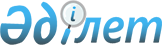 Қарғалы аудандық мәслихаттың 2013 жылғы 10 шілдедегі № 126 "Қарғалы ауданында тұратын аз қамтылған және мұқтаж отбасыларға (азаматтарға) тұрғын үй көмегін көрсету Ережесін бекіту туралы" шешіміне өзгерістер енгізу туралы
					
			Күшін жойған
			
			
		
					Ақтөбе облысы Қарғалы аудандық мәслихатының 2013 жылғы 7 қарашадағы № 156 шешімі. Ақтөбе облысының Әділет департаментінде 2013 жылғы 19 қарашада № 3674 болып тіркелді. Күші жойылды - Ақтөбе облысы Қарғалы аудандық мәслихатының 2017 жылғы 20 қарашадағы № 179 шешімімен
      Ескерту. Күші жойылды - Ақтөбе облысы Қарғалы аудандық мәслихатының 20.11.2017 № 179 шешімімен (алғашқы ресми жарияланған күнінен бастап қолданысқа енгізіледі).
      Қазақстан Республикасының 2001 жылғы 23 қаңтардағы "Қазақстан Республикасындағы жергілікті мемлекеттік басқару және өзін-өзі басқару туралы" Заңының 6 бабына, Қазақстан Республикасы Үкіметінің 2012 жылғы 16 қазандағы № 1316 "Тұрғын үй көмегін көрсету Ережесін бекіту туралы" "Қазақстан Республикасы Үкіметінің 2009 жылғы 30 желтоқсандағы № 2314 қаулысына өзгеріс пен толықтыру енгізу туралы" қаулысына сәйкес, Қарғалы аудандық мәслихаты ШЕШІМ ҚАБЫЛДАДЫ:
      1. Қарғалы аудандық мәслихаттың "Қарғалы ауданында тұратын аз қамтылған және мұқтаж отбасыларға (азаматтарға) тұрғын үй көмегін көрсету Ережесін бекіту туралы" 2013 жылғы 10 шілдедегі № 126 (нормативтік құқықтық актілерді мемлекеттік тіркеу Тізілімінде № 3624 тіркелген, 2013 жылдың 15, 22 тамызында аудандық "Қарғалы" газетінің № 33-34 санында жарияланған) шешіміне келесі өзгерістер енгізілсін:
      көрсетілген шешіммен бекітілген Қарғалы ауданында тұратын аз қамтылған және мұқтаж отбасыларға (азаматтарға) тұрғын үй көмегін көрсету Ережесінде 2014 жылдың 1 қаңтарынан бастап:
       1 тармақтағы 3 азат жолы бөлігіндегі "тәулік уақыты бойынша электр энергиясының шығынын саралап есепке алатын және бақылайтын, дәлдік сыныбы 1-ден төмен емес электр энергиясын бір фазалық есептеуіштің құнын төлеуге";
       1 тармақтағы 4 азат жолы бөлігіндегі "сондай - ақ, жекешелендірілген тұрғын үй-жайларында (пәтерлерде), жеке тұрғын үйде пайдалануда тұрған дәлдік сыныбы 2,5 электр энергиясын бір фазалық есептеуіштің орнына орнатылатын тәулік уақыты бойынша электр энергиясының шығынын саралап есепке алатын және бақылайтын, дәлдік сыныбы 1-ден төмен емес электр энергиясын бір фазалық есептеуіштің құнын төлеуге";
       7 тармақтың 9 тармақшасы;
       17 тармақтағы "электр энергиясының бір фазалы санауыш өтемақысын" сөздері алынып тасталынсын.
      2. Осы шешім алғашқы ресми жарияланғаннан кейін күнтізбелік он күн өткен соң қолданысқа енгізіледі.
					© 2012. Қазақстан Республикасы Әділет министрлігінің «Қазақстан Республикасының Заңнама және құқықтық ақпарат институты» ШЖҚ РМК
				
Аудандық мәслихат
Аудандық мәслихат
сессиясының төрағасы
хатшысы
Ж.Кольжанов
Х.Жылқыбеков